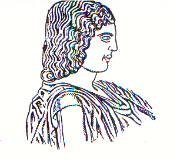 ΓΕΩΠΟΝΙΚΟ ΠΑΝΕΠΙΣΤΗΜΙΟ ΑΘΗΝΩΝΣΧΟΛΗ ΕΠΙΣΤΗΜΩΝ ΤΩΝ ΦΥΤΩΝΤΜΗΜΑ ΕΠΙΣΤΗΜΗΣ ΦΥΤΙΚΗΣ ΠΑΡΑΓΩΓΗΣΕΡΓΑΣΤΗΡΙΟ ΑΝΘΟΚΟΜΙΑΣ ΚΑΙ ΑΡΧΙΤΕΚΤΟΝΙΚΗΣ ΤΟΠΙΟΥΔΙΕΥΘΥΝΤΡΙΑ:  ΚΑΘΗΓΗΤΡΙΑ Δρ ΜΑΡΙΑ ΠΑΠΑΦΩΤΙΟΥΙερά οδός 75, Αθήνα 118 55 - Τηλ. 210 5294552 - Fax 210 5294553 -  Email: mpapaf@aua.gr										24/10/2023Α Ν Α Κ Ο Ι Ν Ω Σ ΗΑνακοινώνεται στους φοιτητές του 7ου Εξαμήνου του Τμήματος Επιστήμης Φυτικής Παραγωγής, ότι το Εργαστήριο του Μαθήματος «ΑΝΘΟΚΟΜΙΑ (Αρχές και Βασικές Καλλιέργειες)» το οποίο είχε προγραμματιστεί για την Πέμπτη 26 Οκτωβρίου 2023 για τους φοιτητές με επίθετο από ΜΑΚΡΗ Ν έως ΤΕΛΟΣ ΚΑΤΑΛΟΓΟΥ δεν θα πραγματοποιηθεί λόγω του εορτασμού της επετείου της 28ης Οκτωβρίου.Επίσης την ερχόμενη εβδομάδα δεν θα πραγματοποιηθεί η διδασκαλία της Θεωρίας (1 Νοεμβρίου 2023) και του Εργαστηρίου (2 Νοεμβρίου 2023) του Μαθήματος «ΑΝΘΟΚΟΜΙΑ (Αρχές και Βασικές Καλλιέργειες)» λόγω συμμετοχής των διδασκόντων στο 31ο Συνέδριο της Ελληνικής Εταιρείας Επιστήμης των Οπωροκηπευτικών. Για τους φοιτητές με επίθετο από ΜΑΚΡΗ Ν έως ΤΕΛΟΣ ΚΑΤΑΛΟΓΟΥ το Εργαστήριο του Μαθήματος «ΑΝΘΟΚΟΜΙΑ (Αρχές και Βασικές Καλλιέργειες», θα γίνει αρχικά στο Αμφ. Φραγκόπουλου και κατόπιν στο Ανθοκομείο την Πέμπτη 9 Νοεμβρίου 2023 ως εξής:ΠΕΜΠΤΗ 9 Νοεμβρίου 2023ΑΜΦ. ΦΡΑΓΚΟΠΟΥΛΟΥΑΜΦ. ΦΡΑΓΚΟΠΟΥΛΟΥ12.30: ΜΑΚΡΗ Ν - ΤΕΛΟΣ ΚΑΤΑΛΟΓΟΥ12.30: ΜΑΚΡΗ Ν - ΤΕΛΟΣ ΚΑΤΑΛΟΓΟΥΑΝΘΟΚΟΜΕΙΟΑΝΘΟΚΟΜΕΙΟ13.30: ΜΑΚΡΗ Ν - ΝΩΤΗΣ Φ1Ο ΤΜΗΜΑ 13.30: ΞΥΠΟΛΥΤΟΣ Α - ΡΑΦΤΟΠΟΥΛΟΥ Μ-Ε2Ο ΤΜΗΜΑ 14.00: ΡΕΚΚΑΣ Α - ΣΩΤΗΡΟΠΟΥΛΟΣ Μ3Ο ΤΜΗΜΑ 14.00: ΤΑΜΠΟΥΚΟΥ Ε - ΤΕΛΟΣ ΚΑΤΑΛΟΓΟΥ4Ο ΤΜΗΜΑ 